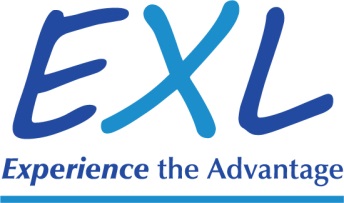 Request for EXL CertificationBox 247615-898-5542   exl@mtsu.eduNAME: 		 MTSU ID: 			ADDRESS: 						CITY/ST/ZIP:						TELEPHONE #: 		 DATE: 				EMAIL:  	     MAJOR: 				EXPECTED GRADUATION DATE (semester/year): 						              		EXL Classes:	 	Semester Completed:EXL External Activity (class or volunteer activity completed outside of MTSU): 			MTSU Internal Service Activity (Non-paid MTSU leadership role or MTSU sponsored volunteer activities):Which semester are your requesting to take the EXL Portfolio/EXL 4000 course? _____________________(NOTE:  This should be the semester of graduation)  I understand that it is my responsibility to ensure that the credits I earn are applicable to my EXL Designation. Student Signature 								 Date 			